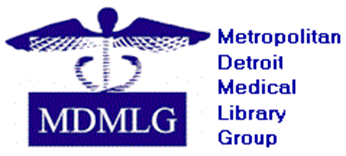 			Annual Summer Meeting				June 6, 2019 2:00pm – 3:00pm 	McGregor memorial Conference Center495 Gilmour MallDetroit, MI 48202I would like to thank you for providing me with this opportunity. It is an honor to represent the MDMLG. As student representative, I have worked to introduce my fellow classmates to the MDMLG and all that it has to offer. The most effective way to reach other students was through emails, discussion posts and social media.  As a Wayne State University student, I have connected with other groups on campus such as the ALA Student Chapter and the SIS Student Group. It is my intention to continue to reach out to students studying in MLIS and MIS programs, including other academic institutions, to help spread the word and spark new interest. Respectfully submitted,Michelle RauMDMLG Student Representative